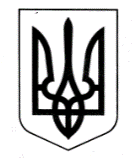 УКРАЇНАЧОРНОМОРСЬКА МІСЬКА РАДАОдеського району Одеської областіРІШЕННЯ05.10.2023                                                                  № 439-VIIIЗ метою встановлення на території міста Чорноморська чотирьох додаткових камер відеоспостереження, беручи до уваги лист директора комунального підприємства  «Чорноморськводоканал» Чорноморської міської ради Одеського району Одеської області  № Внутр-7090-2023 від 24.07.2023 та лист директора комунальної установи  «Муніципальна варта» Чорноморської міської ради Одеського району Одеської області № Внутр-9544-2023 від 21.09.2023, враховуючи рекомендації постійної комісії з фінансово-економічних питань, бюджету, інвестицій та комунальної власності, на підставі ст. 26 Закону України «Про місцеве самоврядування в Україні»,Чорноморська міська рада Одеського району Одеської області вирішила:Внести зміни до Міської цільової програми з функціонування інтегрованої системи відеоспостереження та відеоаналітики Чорноморської міської територіальної громади на                                         2023 — 2025  роки, затвердженої рішенням Чорноморської міської ради Одеського району Одеської області від 20.12.2022 № 279-VIII (зі змінами), а саме: У пункті 8 Паспорту програми слова  та числа «В 2023 році - 1 млн 780 тис. грн» замінити словами та числами «В 2023 році - 1 млн 920 тис. 300 грн».Викласти додатки 1, 2 до програми в новій редакції згідно з додатками 1, 2 до даного рішення (додаються). Контроль за виконанням даного рішення покласти на постійну комісію з                     фінансово-економічних питань, бюджету, інвестицій та комунальної власності, першого заступника міського голови Ігоря Лубковського.Міський голова                                                                                 Василь ГУЛЯЄВ	Про внесення змін до Міської цільової програми з функціонування інтегрованої системи відеоспостереження та відеоаналітики Чорноморської міської територіальної громади на  2023 — 2025  роки, затвердженої рішенням Чорноморської міської ради Одеського району Одеської області від 20.12.2022                      № 279-VIII (зі змінами) 